Association of Maternal & Child Health Programs1825 K Street NW, Suite 250Washington, DC 20006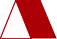 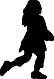 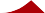 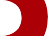 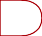 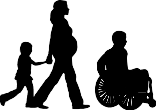 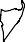 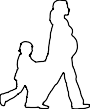 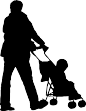 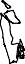 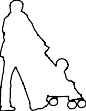 Phone: (202) 775-0436Fax: (202) 478-5120Web: www.amchp.org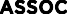 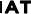 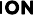 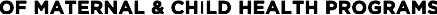 Application for Individual Associate Membership 2024Period Covered: October 1, 2023 - September 30, 2024Provide contact information.Name:		 Title:		 Organization:		 Address:		 City, State and Zip: 		 Phone:	Fax: 	 Email: 		Membership duesIndividual Associate Members - $205Student/Title V Alumni/Family Associate Members - $100PaymentInclude check or money order payable to AMCHP and mail to the address above or pay by credit card:Student/Alumni/Family Payment Link Individual Associate Payment LinkMembership benefits begin on Oct. 1 of each fiscal year.Send completed application to Linnard Corbin at lcorbin@amchp.org.Individual Associate members are entitled to the rights and privileges specified in AMCHP by-laws.As a benefit to our members, AMCHP rents our membership list to organizations for one-time use to promote an event, publication or other resource related to maternal and child health that we deem beneficial to our members. If you would prefer not to receive these additional maternal and child health mailings, please contact us.Please note AMCHP membership dues are not tax deductible.